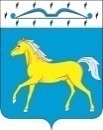 ПРИХОЛМСКИЙ  СЕЛЬСКИЙ СОВЕТ ДЕПУТАТОВМИНУСИНСКОГО РАЙОНА                                 КРАСНОЯРСКОГО КРАЯРОССИЙСКАЯ ФЕДЕРАЦИЯР Е Ш Е Н И Е23.05.2022   	                         п. Прихолмье	                   	     № 86-рсО внесении изменений в решение Прихолмского сельского Совета депутатов от 17.01.2011 г. №  31-рс «Об утверждении Положения «О нормативах размеров оплаты труда муниципальных служащих Прихолмского сельсовета»В соответствии с Законом Красноярского края от 29.10.2009 г. № 9-3864 «О системах оплаты труда работников краевых государственных учреждений», Федеральным Законом от 06.10.2003 № 131-ФЗ «Об общих принципах организации местного самоуправления в Российской Федерации», на основании постановления Совета администрации Красноярского края от 29.12.2007 № 512-п «О нормативах формирования расходов на оплату труда депутатов, выборных должностных лиц местного самоуправления, осуществляющих свои полномочия на постоянной основе, лиц, замещающих иные муниципальные должности, и муниципальных служащих», п.4 ст.86, п.2 ст.136 Бюджетного кодекса Российской Федерации, руководствуясь статьёй 28 Устава Прихолмского сельсовета Минусинского района Красноярского края, Прихолмский сельский Совет депутатов  РЕШИЛ:         1. Внести следующие  изменения  в решение Прихолмского сельского Совета депутатов от 17.01.2011 г. №  31-рс «Об утверждении Положения «О нормативах размеров оплаты труда муниципальных служащих Прихолмского сельсовета»:         1.1. Приложение № 1 к решению  Прихолмского сельского Совета депутатов от 17.01.2011 г. №  31-рс читать в новой редакции (Приложение № 1).         2. Контроль за исполнением настоящего решения возложить на главу Прихолмского сельсовета Смирнова А.В.          3. Настоящее решение вступает в силу в день, следующий за днем его официального опубликования в официальном печатном издании «Прихолмские вести», и применяется к правоотношениям, возникшим с 01.07.2022 года.Председатель сельского Совета депутатов                               Ю.В. ГусеваГлава Прихолмского сельсовета				                А.В. Смирнов	Приложение № 1							к решению Прихолмского сельского							Совета депутатов от 23.05.2022 г. № 86-рс Размеры должностных окладов муниципальных служащихНаименование должностиРазмер должностного оклада (руб.)Заместитель главы сельсовета5642Главный бухгалтер5105Специалист 1 категории4599